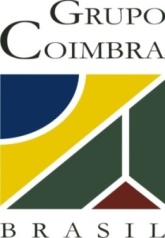 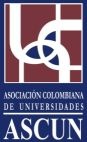 Programa “Intercambio de Estudiantes Brasil - Colombia” (BRACOL)ASCUN - GCUBFORMATO INFORMATIVO DE LA UNIVERSIDADInformación GeneralFechas importantes *Pueden surgir cambio en el calendario académico ya que se define apenas un mes antes del inicio de las clasesInformación AcadémicaInformación sobre idioma (Diligenciar el cuadro que aplique en su caso. Si usted es una institución brasileña o colombiana)Información adicional requeridaLOGO DE LA UNIVERSIDAD: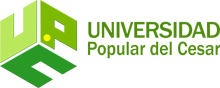 NOMBRE DE LA UNIVERSIDAD:Universidad Popular del CesarRector GeneralCarlos Emiliano Oñate GomezCarlos Emiliano Oñate GomezDirecciónSede Hurtado vía a Patillal, ValleduparSede Hurtado vía a Patillal, ValleduparTeléfono(57) 55845071(57) 55845071Responsable de BRACOL en la Universidad Mara Constantinescu – Coordinadora Movilidad AcadémicaMara Constantinescu – Coordinadora Movilidad AcadémicaDirecciónSede Hurtado vía a Patillal, ValleduparSede Hurtado vía a Patillal, ValleduparE-mail maraconstantinescu@unicesar.edu.comaraconstantinescu@unicesar.edu.coTeléfono(+57) 5-5843488(+57) 5-5843488Persona de contacto 1Mara Constantinescu - Coordinadora Movilidad Académica Mara Constantinescu - Coordinadora Movilidad Académica E-mailmaraconstantinescu@unicesar.edu.comaraconstantinescu@unicesar.edu.coDirecciónSede Hurtado vía a Patillal, ValleduparSede Hurtado vía a Patillal, ValleduparPersona de contacto 2Jose Luis Sánchez Blanco – Jefe Oficina de Relaciones Públicas e InternacionalesJose Luis Sánchez Blanco – Jefe Oficina de Relaciones Públicas e InternacionalesE-mailjosesanchez@unicesar.edu.cojosesanchez@unicesar.edu.coDirecciónSede Hurtado vía a Patillal, ValleduparSede Hurtado vía a Patillal, ValleduparSemestre 1Semestre 2Calendario AcadémicoAño  201715 febrero 2017 -  20 junio 20171 agosto  - 5 diciembre 2017Fecha límite de recepción de cartas de postulación15 de octubre 201715 de mayo del 2017Fecha límite de recepción de documentación para candidatura en dpto. De relaciones internacionales1 de noviembre 20171 de junio del 2017Periodo de vigencia de beneficiosFebrero – junio 2017julio – diciembre 2017Sesión de orientación obligatoriaPeriodo de vacacionesPeriodo de exámenes finales1er parcial – 14-18 marzo2º parcial - 18-22 abril3er parcial – 6-10 junio1er parcial – 1-6 septiembre2º parcial - 20-25 octubre3er parcial – 18-22 noviembreProgramas o carreras de pregrado o posgrado ofrecidas a estudiantes de intercambio Pregrado:Ingeniería de Sistemas, Ingeniería Ambiental y Sanitaria, Ingeniería Electrónica, Ingeniería Agroindustrial, Licenciatura en Arte, Folclor y Cultura, Administración de Comercio Internacional, Economía, Administración de Empresas, Contaduría Pública, Derecho, Sociología, Enfermería, Instrumentación Quirúrgica, Microbiología, Licenciatura en Lengua Castellana e Inglés, Licenciatura en Ciencias Naturales, Licenciatura en Matemáticas y Física, PsicologíaPosgrado: Especialización en Gerencia de Mercadeo, Especialización en Gobierno y Gestión Pública, Especialización en Sistema de Calidad y Auditoría de Servicios de SaludMaestría en Física, Maestría en Ciencias Ambientales, Maestría en EducaciónPregrado:Ingeniería de Sistemas, Ingeniería Ambiental y Sanitaria, Ingeniería Electrónica, Ingeniería Agroindustrial, Licenciatura en Arte, Folclor y Cultura, Administración de Comercio Internacional, Economía, Administración de Empresas, Contaduría Pública, Derecho, Sociología, Enfermería, Instrumentación Quirúrgica, Microbiología, Licenciatura en Lengua Castellana e Inglés, Licenciatura en Ciencias Naturales, Licenciatura en Matemáticas y Física, PsicologíaPosgrado: Especialización en Gerencia de Mercadeo, Especialización en Gobierno y Gestión Pública, Especialización en Sistema de Calidad y Auditoría de Servicios de SaludMaestría en Física, Maestría en Ciencias Ambientales, Maestría en EducaciónProgramas de mayor demanda para intercambio en su instituciónComercio Internacional, Administración de Empresas, Derecho, Sociología, Ingeniería Ambiental, Maestría en Física, Especialización en Gerencia de Mercadeo, Especialización en Gobierno y Gestión Pública, Especialización en Sistema de Calidad y Auditoría de Servicios de SaludComercio Internacional, Administración de Empresas, Derecho, Sociología, Ingeniería Ambiental, Maestría en Física, Especialización en Gerencia de Mercadeo, Especialización en Gobierno y Gestión Pública, Especialización en Sistema de Calidad y Auditoría de Servicios de SaludInformación de contenido de asignaturashttp://www.unicesar.edu.co/index2.php?option=com_content&view=article&id=125&Itemid=142http://www.unicesar.edu.co/index2.php?option=com_content&view=article&id=125&Itemid=142Carga mínima de asignaturas obligatoria para estudiantes de intercambio3 asignaturas3 asignaturasPeriodo de envío de calificaciones finalesJulio/ diciembre 2017Julio/ diciembre 2017Número de plazas (# de estudiantes) que ofrecen para el 1er Semestre de  2017        Número de plazas (# de estudiantes) que ofrecen para el 1er Semestre de  2017        3Número de plazas (# de estudiantes) que ofrecen para el 2do Semestre de  2017     Número de plazas (# de estudiantes) que ofrecen para el 2do Semestre de  2017     3Nivel de idioma exigido por la Universidad de destino (Portugués o Español): Para poder asistir y aprobar satisfactoriamente los cursos, el estudiante debe tener un nivel de español de B2 en el Marco Común Europeo, ya que la UPC no oferta cursos en portugués o inglés.Institución BrasileñaInstitución BrasileñaLa Universidad ofrece cursos de español N.ALa Universidad puede ofrecer cursos de portugués a los estudiantes ColombianosN.AInstitución ColombianaInstitución ColombianaLa Universidad ofrece cursos de portuguésYa que la cooperación académica Colombia – Brasil intensificó, la UPC tiene proyectado empezar a ofrecer cursos de portugués a partir del próximo año.La Universidad puede ofrecer cursos de español a los estudiantes BrasileñosLa universidad no ofrece cursos de español para extranjeros.Modalidad del curso Información del ViajeRecibiremos al estudiante en el  Aeropuerto Alfonso López de Valledupar o en el terminal de buses. Es posible apoyar al estudiante a encontrar alojamiento antes de su llegada. En caso contrario se podrá hospedar en uno de los hostales de la ciudad.Condiciones de hospedajeDado que la universidad no cuenta con residencias universitarias, se alojarán los estudiantes en pensionados los cuales se encuentran ubicados en los alrededores de la universidad. Los costos de un cuarto en un piso compartido o pensionado: 200.000 – 350.000 COPCondiciones de alimentaciónLos pensionados son casas de familias que ofrecen servicios de vivienda y alimentación a estudiantes.  Estos acondicionan habitaciones especiales para los estudiantes y a la vez ofrecen alimentación, por lo tanto los costos se cancelarán directamente al pensionado.Condiciones del desembolso del dinero por parte de la institución anfitrionaEl/la estudiantes tendrá una cuenta bancaria temporal en la cual se le girará mensual el monto de 750.000 COP.Costos adicionales estimados por mes en que incurriría el estudianteTrámites de visado (para un semestre académico la Universidad Popular del Cesar no requiere visa sino un Permiso de Permanencia Temporal que requiere extensión que tiene un costo aproximado de 80.000 COP), fotocopias.Trámite de visaTrámites de visado. Para un semestre académico, la Universidad Popular del Cesar no requiere visa sino un Permiso de Permanencia Temporal que se le otorga al estudiante al presentarse ante la autoridad migratoria al ingresar al país en base a una carta emitida por la UPC. El PIP 2 se emite por un periodo de 90 días extendido ante la autoridad migratoria local (Valledupar) por otros 90 días, extensión que tiene un valor de aproximadamente 80.000 COP.Seguro médico El estudiante debe presentar a su llegada a Valledupar un seguro médico internacional.Condiciones especiales para discapacitadosContacto de emergencia en la ORIMara Constantinescu (+57) 316 869 7589Proceso de nominación de estudiantes de intercambio a la UniversidadLos estudiantes seleccionados deberán contar con un promedio acumulado igual o superior a 3.7 sobre 5.0.  Deberá firmar compromiso de cumplimiento de todas sus obligaciones académicas en la institución.Documentos requeridos:Formato de becasRegistro de notasHoja de vidaCarta de presentación Pasaporte